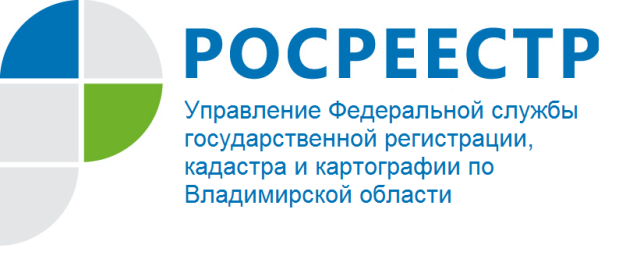 ПРЕСС-РЕЛИЗУправление Росреестра по Владимирской области информируето проведении прямой телефонной линии на тему: «Электронные услуги Росреестра»Управление Росреестра по Владимирской области информирует о том, что       18 мая 2022 года будет проводиться прямая телефонная линия с населением города Владимира и Владимирской области на тему: «Электронные услуги Росреестра».На вопросы граждан ответит начальник межмуниципального отдела по Меленковскому и Селивановскому районам - Гришина Людмила Васильевна.Время проведения прямой телефонной линии: с 13:00 до 14:00 часов.Свои вопросы Вы можете задать по телефону: 8(49247) 2-19-30.Материал подготовлен Управлением Росреестра по Владимирской областиКонтакты для СМИУправление Росреестра по Владимирской областиг. Владимир, ул. Офицерская, д. 33-аОтдел организации, мониторинга и контроля(4922) 45-08-29(4922) 45-08-26